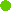 ANNEXURE-CANNEXURE-CANNEXURE-CANNEXURE-CANNEXURE-CANNEXURE-CANNEXURE-CANNEXURE-CRef. No.CBLR/2022/MUMBAI/123 Name of the CandidateALOK ABYS16 digit Aadhaar No.12345678912Permanent Account No.(PAN)EO12345PQ10 digit Mobile No.9876543210E-mail IDalokabc@email.comPassport Size Photo (File type JPG, JPEG, PNG of Size 20 to 60 KB)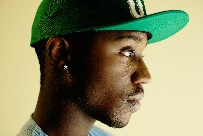 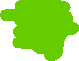 